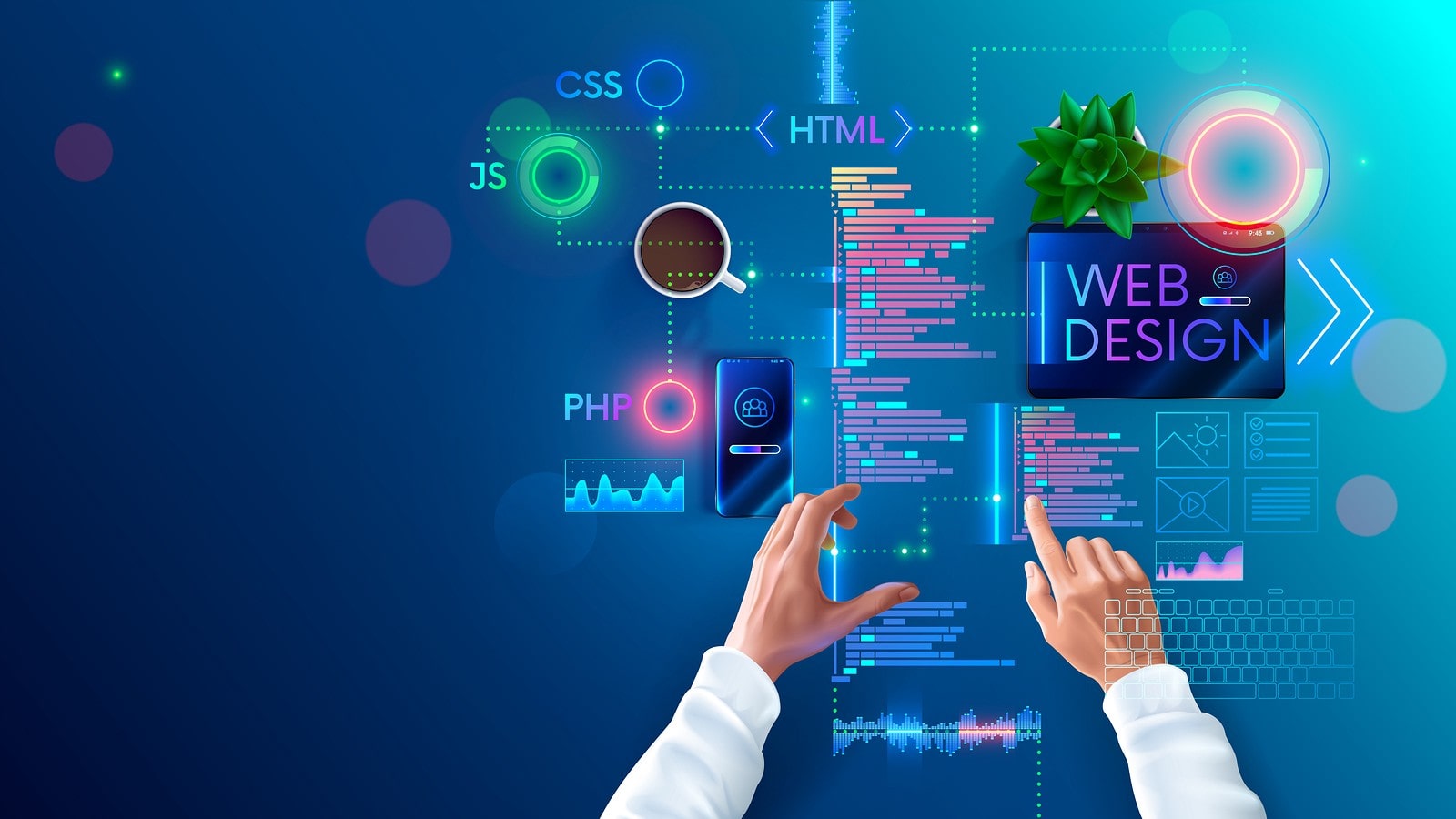 Design BriefBackground ResearchNow we need to concentrate on content: Even if you have a website with existing content, this is your opportunity to refresh the services or product offering and re-engage with your new potential website visitors.  FAQ’s (Frequently Asked Questions):Can you provide 5 of the most asked questions that you get from a new client who wants your service? What would be your experienced answers you usually provide to clients when they engage with you for the first time. Should you have any queries or concerns, do not hesitate to speak with the team at Peak Promotions directly.Remember, this shouldn’t be a taxing exercise, just fill in what you can. I look forward to reading your answers.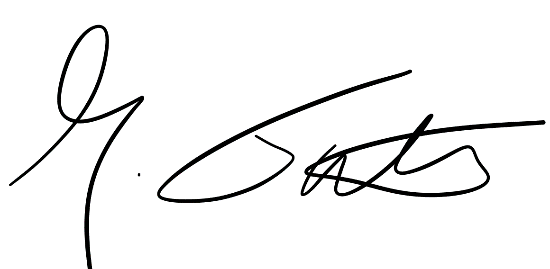 Mathew Tattum BA (Hons) PGCEManaging Directormathew@peak-promotions.com - 07813 279 217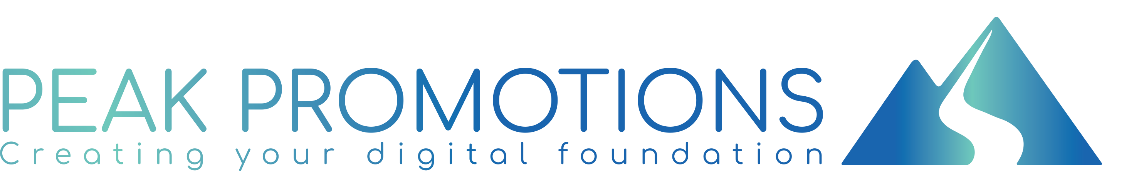 Basic ContentYour Name and Position in the company?Company Name?Company Number?Contact EmailContact NumberWhat is your company Mantra or Key Phrase?Date your company was established.Why was the company formed in the first place (tell us about the history)?Build TrustWhy are you good at what you do?What solution do you provide to your customers?How would you introduce your company to a stranger?Why should new clients consider you to be Trustworthy / Experienced / Professional?If applicable, provide a list of all accreditations attained by your company?CompetitionWho are your main competitors List x3 – what do you like about their websites?Website 1Website 2Website 3Who are your main competitors List x3 – what do you like about their websites?What makes your service different from your competitors?Who is your target audience?Pages + FunctionsAre there any specific features or operations you need your website to perform?List your business headline activities/services/products Keywords – what would you want someone to type into google to find your services?Question 1:Answer - Question 2:Answer -Question 3:Answer -Question 4:Answer -Question 5:Answer -